         French home learning  -  Y5  July                       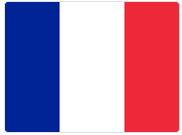 The next piece of is a project based on a Youtube video. You’ll be designing a rather unusual sandwich…You don’t have to do it in just one session: take your time. You’ll need a pencil and paper and some coloured pencils tooI’m looking forward to seeing pictures of your work, so do please send them to me at rachel.ritchie@jys.org.uk. https://www.youtube.com/watch?v=D1P-auQllKcI hope you enjoy this new French work. If you’re stuck on anything or want to ask me a question, email me and I’ll get back to you.À bientôt!    (that means ‘See you soon!’)   Madame Ritchie